INDICAÇÃO Nº 7999/2017Sugere ao Poder Executivo Municipal que proceda a recolocação da Tabela de Basquete do Parque dos Jacarandás.  (A)Excelentíssimo Senhor Prefeito Municipal, Nos termos do Art. 108 do Regimento Interno desta Casa de Leis, dirijo-me a Vossa Excelência para sugerir ao setor competente que proceda a recolocação da Tabela de Basquete do Parque dos Jacarandás.  Justificativa:Fomos procurados por frequentadores do referido Parque, solicitando essa providencia, pois, segundo eles agora com o horário de verão aumenta a frequência de usuários no local. Plenário “Dr. Tancredo Neves”, em 19 de Outubro de 2017.José Luís Fornasari                                                  “Joi Fornasari”                                                    - Vereador -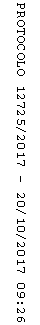 